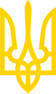 Про затвердження Переліку спеціальностей та строки навчання в інтернатурі випускників медичних і фармацевтичних вищих навчальних закладів, медичних факультетів університетівНаказ Міністерства охорони здоров'я України
від 23 лютого 2005 року N 81Зареєстровано в Міністерстві юстиції України
9 березня 2005 р. за N 291/10571Із змінами і доповненнями, внесеними
 наказами Міністерства охорони здоров'я України
 від 24 березня 2005 року N 124,
 від 21 листопада 2005 року N 621,
 від 26 лютого 2007 року N 93,
 від 10 грудня 2007 року N 793,
від 25 червня 2019 року N 1449Наказ втратив чинність
(згідно з наказом Міністерства охорони здоров'я України
 від 22 червня 2021 року N 1254)Відповідно до Положення про Міністерство охорони здоров'я України, затвердженого Указом Президента України від 24.07.2000 N 918 (із змінами та доповненнями), та з метою приведення переліку спеціальностей на етапі післядипломної підготовки спеціалістів в інтернатурі до міжнародних стандартів НАКАЗУЮ:1. Затвердити Перелік спеціальностей та строки навчання в інтернатурі випускників медичних і фармацевтичних вищих навчальних закладів, медичних факультетів університетів (додається).2. Затверджений Перелік набирає чинності з 01.08.2005.3. Ректорам медичних і фармацевтичних вищих навчальних закладів, закладів післядипломної освіти, деканам медичних факультетів університетів, Міністру охорони здоров'я АР Крим, начальникам Головного управління охорони здоров'я та медичного забезпечення Київської міської, управлінь охорони здоров'я обласних та Севастопольської міської державних адміністрацій, головним державним санітарним лікарям областей, міст Києва та Севастополя, керівникам регіональних управлінь з фармації:3.1. Узяти даний Перелік до керівництва та виконання.3.2. Із спеціальностей, які не передбачені даним Переліком, після закінчення інтернатури забезпечити підготовку спеціалістів на циклах спеціалізації у закладах (факультетах) післядипломної освіти.4. Управлінню освіти і науки Департаменту кадрової політики, освіти і науки разом з медичними, фармацевтичним вищими навчальними закладами та закладами післядипломної освіти розробити галузеві стандарти післядипломної освіти, навчальні плани та програми підготовки спеціалістів в інтернатурі та вимоги до навчання в інтернатурі з відповідних спеціальностей.5. Департаменту кадрової політики, освіти і науки врахувати вимоги наказу при працевлаштуванні випускників вищих медичних навчальних закладів, медичних факультетів університетів, які навчалися за державним замовленням.6. Департаменту економіки і фінансів забезпечити фінансування навчання в інтернатурі лікарів і провізорів.7. Уважати такими, що втратили чинність з 01.08.2005, накази Міністерства охорони здоров'я України:від 06.03.96 N 50 "Про затвердження Переліку спеціальностей та строки навчання в інтернатурі випускників медичних і фармацевтичних вищих навчальних закладів", зареєстрований в Міністерстві юстиції України 22.03.96 за N 134/1159;від 22.11.96 N 349 "Про внесення змін до наказу від 06.03.96 N 50 "Про затвердження Переліку спеціальностей та строки навчання в інтернатурі випускників медичних і фармацевтичних вищих навчальних закладів", зареєстрований в Міністерстві юстиції України 10.12.96 за N 706/1731;від 04.05.98 N 109 "Про внесення змін до наказу від 06.03.96 N 50 "Про затвердження Переліку спеціальностей та строків навчання в інтернатурі випускників медичних і фармацевтичних вищих навчальних закладів", зареєстрований в Міністерстві юстиції України 13.05.98 за N 309/2749;від 14.04.2003 N 170 "Про внесення змін та доповнень до наказу МОЗ України від 06.03.96 N 50 "Про затвердження Переліку спеціальностей та строків навчання в інтернатурі випускників медичних і фармацевтичних вищих навчальних закладів", зареєстрований в Міністерстві юстиції України 24.04.2003 за N 328/7649.8. Контроль за виконанням наказу покласти на заступника Міністра охорони здоров'я В. Г. Передерія.ЗАТВЕРДЖЕНО
наказом Міністерства охорони здоров'я України
 від 23 лютого 2005 р. N 81
 (у редакції наказу Міністерства охорони здоров'я України
від 21 листопада 2005 р. N 621)Зареєстровано
в Міністерстві юстиції України
9 березня 2005 р. за N 291/10571ПЕРЕЛІК
спеціальностей та строки навчання в інтернатурі випускників медичних і фармацевтичних вищих навчальних закладів, медичних факультетів університетів____________
* Лікарські спеціальності первинної спеціалізації, які визнаються країнами ЄС та термін проходження яких (мінімально - три роки) визначений Директивою 2005/36/ЄС Європейського парламенту  і Ради від 07.09.2005 про визнання професійних кваліфікацій.(Перелік із змінами, внесеними згідно з наказом
 Міністерства охорони здоров'я України від 24.03.2005 р. N 124,
 у редакції наказу Міністерства охорони
 здоров'я України від 21.11.2005 р. N 621,
 із змінами, внесеними згідно з наказами Міністерства
 охорони здоров'я України від 26.02.2007 р. N 93,
 від 10.12.2007 р. N 793,
від 25.06.2019 р. N 1449)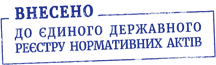 Міністр М. Є. Поліщук N з/п Спеціальності інтернатури Тривалість інтернатури Тривалість навчання та стажування
 (місяців) Тривалість навчання та стажування
 (місяців) Тривалість навчання та стажування
 (місяців) Тривалість навчання та стажування
 (місяців) Тривалість навчання та стажування
 (місяців) Тривалість навчання та стажування
 (місяців) N з/п Спеціальності інтернатури Тривалість інтернатури I рік I рік II рік II рік III рік III рік N з/п Спеціальності інтернатури Тривалість інтернатури на кафедрах на базі стажування на кафедрах на базі стажування на кафедрах на базі стажування 1 Акушерство та гінекологія* 3 6 5 4 7 2 9 2 Анестезіологія та інтенсивна терапія* 2 6 5 6 5 - - 3 Внутрішні хвороби* 2 6 5 5 6 - - 4 Дитяча хірургія 3 6 5 4 7 2 9 5 Загальна гігієна1 6 5 - - - - 6 Загальна практика - сімейна медицина* 2 6 5 4 7 - - 7 Епідеміологія 1 4 7 - - - - 8 Інфекційні хвороби 1,5 6 5 4 2 - - 9 Лабораторна діагностика 1 6 5 - - - - 10 Клінічна онкологія* 1,5 6 5 3 3 - - 11 Медицина невідкладних станів 1,5 6 5 3 3 - - 12 Медична психологія 1 6 5 - - - - 13 Мікробіологія та вірусологія 1 4 7 - - - - 14 Неврологія* 1,5 6 5 4 2 - - 15 Нейрохірургія* 3 6 5 4 7 2 9 16 Ортопедія і травматологія* 2 6 5 5 6 - - 17 Отоларингологія* 2 6 5 6 5 - - 18 Офтальмологія* 2 6 5 5 6 - - 19 Патологічна анатомія* 1 6 5 - - - - 20 Психіатрія* 1,5 6 5 3 3 - - 21 Педіатрія* 2 6 5 5 6 - - 22 Пульмонологія
 та фтизіатрія*1,5 7 4 3 3 - - 23 Радіологія*1,5 6 5 3 3 - - 24 Стоматологія 2 5 6 3 8 - - 25 Судово-медична експертиза 1,5 6 5 3 3 - - 26 Урологія* 2 6 5 4 7 - - 27 Хірургія* 3 6 5 4 7 2 9 28 Загальна фармація 1 4 7 - - - - 29 Клінічна фармація 1 6 5 - - - - 30 Неонатологія 2 6 5 5 6 - - 31 Дитяча анестезіологія 2 5 6 5 6 - - 32 Спортивна медицина 1,5 5 6 2 4 - - 33 Дерматовенерологія 1,5 6 5 2 4 - - 34 Дитяча отоларингологія 1,5 6 5 2 4 - - 35Фізична та реабілітаційна медицина *3654729Директор Департаменту кадрової
політики, освіти і науки  
М. В. Банчук © ТОВ "Інформаційно-аналітичний центр "ЛІГА", 2022
© ТОВ "ЛІГА ЗАКОН", 2022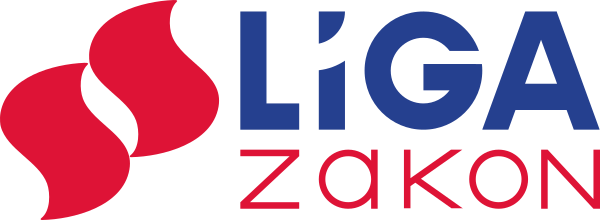 